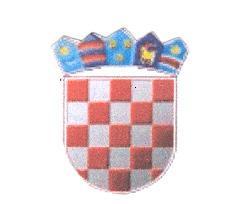           REPUBLIKA HRVATSKA BRODSKO-POSAVSKA ŽUPANIJA                OPĆINA VRPOLJE          Povjerenstvo za provedbu oglasaza prijam u službu u Jedinstveni upravni odjel                     
                      Općine VrpoljeKlasa: 112-01/20-01/02Urbroj: 2178/11-01/20-7Vrpolje,  29. srpnja 2020.g.Obavijest kandidatima koji su se javili na oglas 
za prijam osobe za zapošljavanje na određeno vrijeme 
u Jedinstveni upravni odjel Općine VrpoljeNa temelju članka 22. Zakona o službenicima i namještenicima u lokalnoj i područnoj samoupravi („Narodne Novine“ broj: 86/08, 61/11, 4/18 i 112/19) kandidati koji ispunjavaju formalne uvijete pozivaju se na pisano testiranje, provjeru praktičnog rada na računalu i intervju s kandidatom koje će se obaviti dana 3. kolovoza 2020. godine (ponedjeljak) u 9:00 sati u prostorijama Općine Vrpolje.Po dolasku na prethodnu provjeru znanja i sposobnosti, od kandidata će biti zatraženo predočavanje odgovarajuće identifikacijske isprave radi utvrđivanja identiteta. Kandidati koji ne mogu dokazati svoj identitet, osobe koje ne ispunjavaju formalne uvjete oglasa, kao i osobe koje nisu podnijele prijavu na oglas za radno mjesto za koje se provodi prethodna provjera znanja i sposobnosti, ne mogu pristupiti provjeri.Prethodna provjera znanja i sposobnosti obavljati će se po rasporedu:pisano testiranje, provjera praktičnog rada na računalu, intervju s kandidatima. Kandidati moraju ostvariti najmanje 50% broja bodova po provjeri svakog znanja i sposobnosti kako bi mogli pristupiti slijedećoj provjeri znanja i sposobnosti.Propisi iz kojih će se vršiti provjera znanja: 1. Zakon o lokalnoj i područnoj (regionalnoj) samoupravi („Narodne novine“ broj 33/01,
60/01, 129/05, 109/07, 125/08, 36/09, 150/11, 144/12, 19/13, 137/15, 123/17 i  98/19);
2. Zakon o službenicima i namještenicima u lokalnoj i područnoj (regionalnoj)
samoupravi („Narodne novine“ broj 86/08, 61/11, 4/18 i 112/19);
3. Statut Općine Vrpolje („Službeni vjesnik Brodsko-posavske županije“ broj
9/09, 5/13, 14/14 i 1/18);
4. Upute za prijavitelje – Zaželi – Program zapošljavanja žena – pročišćena verzija
(http://www.esf.hr/natjecaji/socijalno-ukljucivanje/poziv-na-dostavu-projektnihprijedloga-zazeli-program-zaposljavanja-zena/)Provjera praktičnog rada na računalu obaviti će se u Windows 10 operativnom sustavu i Microsoft Office alatima.S kandidatima koji zadovolje obaviti će se intervju.Sukladno članku 22. stavku 2. Zakona o službenicima i namještenicima u lokalnoj i područnoj (regionalnoj) samoupravi („Narodne novine“ br. 86/08, 61/11, 4/18 i 112/19), smatra se da kandidat koji ne pristupi prethodnoj provjeri znanja i sposobnosti, povukao svoju prijavu na oglas.Ovaj poziv na testiranje objaviti će se na internet stranici Općine Vrpolje (www.vrpolje.hr) i na oglasnoj ploči Općine Vrpolje. Popis kandidata koji udovoljavaju formalnim uvjetimai pozivaju se na prethodnu provjeru znanja su:Valentina Bičanić,Zdenka Kaurić,Vlasta Krpan.Povjerenstvo za provedbu oglasa